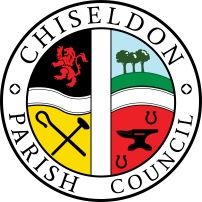 Contact details:Clerk – 01793 740744 clerk@chiseldon-pc.gov.ukYou are summoned to the Finance, Contracts and HR Committee meeting. Tuesday 7th March 2023 at 7.30pm at the Old Chapel, Butts Road, Chiseldon.  AGENDA    Next meeting: Tuesday 7th May 2023 at 7.30pm The Old Chapel on Butts Road. Signed: C Wilkinson (Clerk)01.03.2023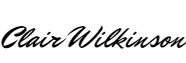      Legislation to allow the council to vote and/or act:Legislation that allows the Council to act: Item 6. Pension re-payments. LGPSR SI 2007/1166, LGPS SI 2008/238&239Item 7. Graveyard audit LACO 1976Item 8 Bins LA 1983 s.5Item 11 Grants. LGA 1972 s.137 or LG(MP)A 1976 s.19(3) depending on who the grant is awarded toItem 12. Graveyard inspection LGA 1894 s.8 (1)(i) Maintenance and improvement of parish properties or LGA 1972 s.136 discharge of a function by another authorityItem 14. IT quotes. LGA 1972 s.111Item 15. Burial deeds book.  LACO 1976Chiseldon Parish Council under law, has a duty to conserve biodiversity under the Natural Environment and Section 17.Councillors will review their decisions when required, with these acts in mind, and they will be minuted accordingly.For more details see our “Biodiversity Duty” and Crime and Disorder” policies which are on our website 	www.chiseldon-pc.gov.ukAttendances and apologies for absence to be received and approval voted on.Declarations of interest and vote on any dispensations submittedPublic recessApprove Minutes from 3rd January 2023.Action points from 3rd January minutes. HR – No itemsFinance –To note the proposed re-payment of pension tax amounts to HMRC due to historic miscalculation. See additional information.To retrospectively approve the costs of £492.18 plus VAT to publish the graveyard audit notification in the Swindon Advertiser. (As required before the inspection)To approve costs of around £441.46 plus VAT as approved by the EGPA committee for 2 new bins for the Castle View play area, which includes possible ground fixing kits. £185 from 2022/23 budgeted funds and remainder (around £256.46) from unallocated funds. Consider and vote on moving all remaining funds from Santander to Unity. See additional information.Consider and vote on moving some of the council’s funds to a form of savings/investment account – as recommended by the internal auditor. See additional information.To consider and vote on where to donate the remainder of the 2022/23 grant funds of £1224.40 before the year end.  Approve the payment of the April 2023 graveyard inspection of £3000 to come from 2023/24 unallocated funds.  Originally approved to come from 2022/23 unallocated funds.To consider and vote on any virements of unspent 2022/23 funds to 2023/24 funds where projects are still in progress. See additional information.To consider and vote on quotes received for IT safety audit of office IT equipment. See additional information.To approve costs of £40 plus postage for a new burial deeds book. (Full price £110)Contracts – No items17. Items for inclusion on next agenda(Cannot be discussed or voted on at this meeting)